Контрольная работа № 1 (2017-2018 уч. гг.)Тест 1 (один вариант правильного ответа)Тест 2 (один вариант правильного ответа)Задача 1 Чему равна масса цинка, необходимого для замещения 128 г меди из раствора сульфата меди (II)?Задача 2 Сожгли смесь, состоящую из 3 л сероводорода и 10 л кислорода (н.у.) Какой объем оксида серы (IV) при этом образуется?Вопрос12345Ответ424 13Вопрос12345Ответ341 23Дано:m(Cu)= 128г.Решение:CuSO4 + Zn = ZnSO4 + Cun(Cu)==2моль;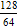 n(Cu)= nZn =2 моль;m(Cu)= Mn = 2  65= 130 г.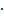 Ответ: 130г.m(Zn) - ?Решение:CuSO4 + Zn = ZnSO4 + Cun(Cu)==2моль;n(Cu)= nZn =2 моль;m(Cu)= Mn = 2  65= 130 г.Ответ: 130г.Дано:V(H2S) = 3 л.V(O2) = 10 л.Решение:2H2S + 3O2 = 2SO2 + 2H2OНаходим недостаток:2 мольH2S :  3 моль O2 по уравнению3 мольH2S – x мольO2X= 4,5 мольЗначит H2S в недостаткеnH2S = nSO2 , отсюда V(H2S)=V(SO2) = 3 л.Ответ:3 л. V(SO2) - ?Решение:2H2S + 3O2 = 2SO2 + 2H2OНаходим недостаток:2 мольH2S :  3 моль O2 по уравнению3 мольH2S – x мольO2X= 4,5 мольЗначит H2S в недостаткеnH2S = nSO2 , отсюда V(H2S)=V(SO2) = 3 л.Ответ:3 л. 